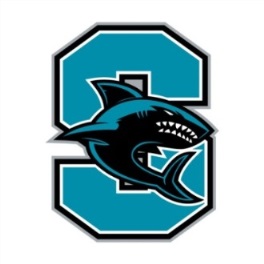 2016-2017 Santiago High School Athletics Head Coaches Emails ATHLETICS			Contact			Email							AP/Athletic Director		Steve Mitchell	 		smitchell@cnusd.k12.ca.us 		Athletic Clerk			Diane Bry			dbry@cnusd.k12.ca .us			            Head Athletic Trainer		Megan Juliot		             meganjuliot@cnusd.k12.ca.us  	 			FALL				Head Coach			Email					Cross Country	(B/G)		Rick Etheridge		ricardo.etheridge@cnusd.k12.ca.us			 Football			Scott Morrison		scott.morrison@cnusd.k12.ca.us			Girls’ Golf			John Lane			jlane@cnusd.k12.ca.us 			Girls’ Tennis			Michael Munoz		mmunoz@cnusd.k12.ca.us 		Girls’ Volleyball		Courtney Krueger		ckrueger@cnusd.k12.ca.usBoys’ Water Polo		Kyle Gorham			Kyle.Gorham@cnusd.k12.ca.us          			WINTER			Head Coach			Email					Boys’ Basketball		 Ronnie Ford			Ronnie.Ford@cnusd.k12.ca.usGirls’ Basketball		Michael Mitchell		Michael.Mitchell@cnusd.k12.ca.usBoys’ Soccer			Henry Sierra			hsierra@cnusd.k12.ca.us		 Girls’ Soccer			Mike Fleming			mfleming@cnusd.k12.ca.us		 Wrestling		   	Rock San Angelo	          	Philip.SanAngelo@cnusd.k12.ca.usGirls’ Water Polo		Kyle Gorham 			 Kyle.Gorham@cnusd.k12.ca.us          SPRING			Head Coach			Email					Baseball			Ty DeTrinidad			tdetrinidad@cnusd.k12.ca.us		 Boys’ Golf			John Lane			jlane@cnusd.k12.ca.us		Softball			 Brittney Gossett		Brittney.Gossett@cnusd.k12.ca.us	 Swim (B/G)			 Katelynn Liddell		Katelynn.Liddell@cnusd.k12.ca.usBoys’ Tennis			Michael Munoz		mmunoz@cnusd.k12.ca.us			 Track & Field	(B/G)		Kent Lindsay			klindsay@cnusd.k12.ca.us		Boys’ Volleyball		Courtney Krueger		ckrueger@cnusd.k12.ca.us	Boys Lacrosse			Keith Parr			keith.parr@cnusd.k12.ca.usGirls Lacrosse			Kurt Tiedt			kurt.tiedt@cnusd.k12.ca.us		